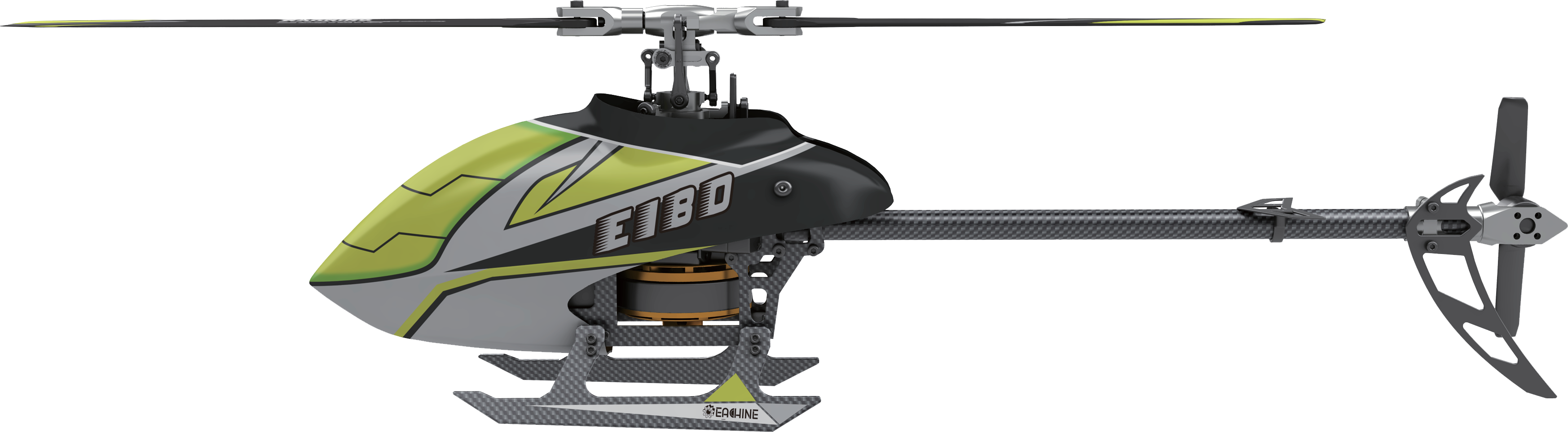 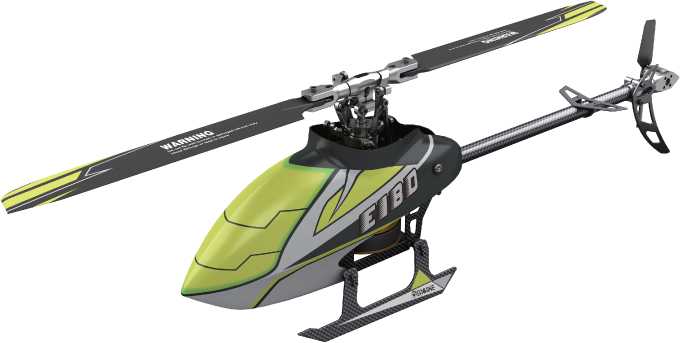 User ManualRev 1.0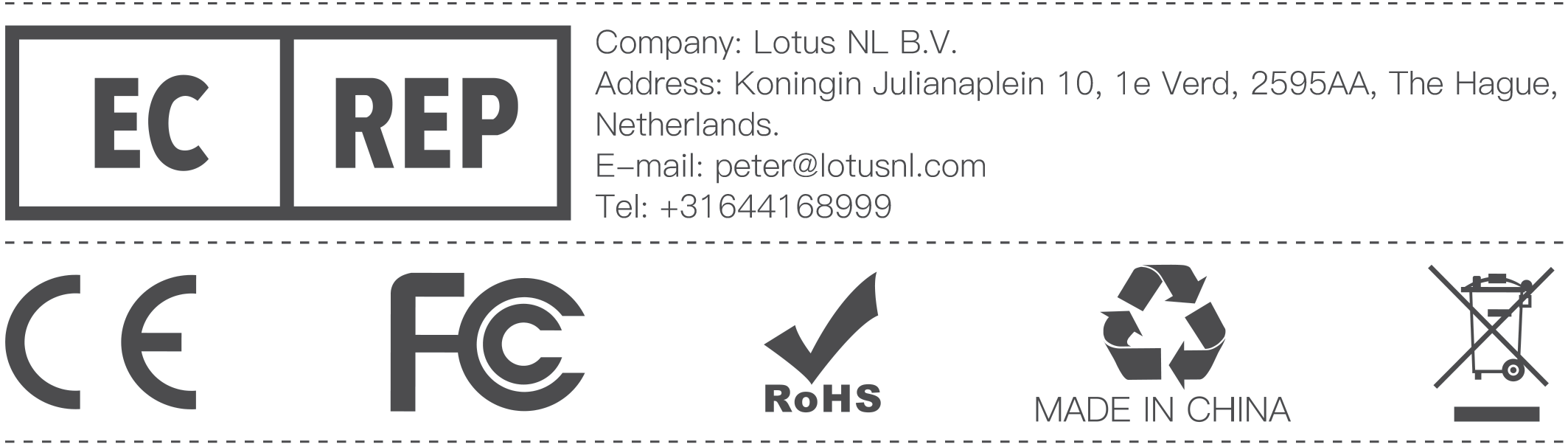 This product is compatible with FUTABA 2.4GHZ     S-FHSS regulations.Powerful brushless main and tail motors , compatible with 3-axis gyroscope and 6-axis gyroscope modes, 3-axis for ultra-stable 3D flight and 6-axis for beginners. 	ITEM LIST	 	NOTICE	All instructions, warranties and other collateral documents are subject to change at the sole discretion of our company. For up-to-date product literature 	WARNING	Read the ENTIRE user manual to become familiar with the features of the product before operating. Failure to operate the product correctly can result in damage to the product, personal property and cause serious injury. This is a sophisticated hobby product. It must be operated with caution and common sense and requires some basic mechanical ability. Failure to operate this product in a safe and responsible manner could result in injury or damage to the product or other properties. This product is not intended for use by children without direct adult supervision. This manual contains instructions for safety, operation and maintenance. It is essential to read and follow all the instructions and warnings in the 	ADDITIONAL SAFETY PRECAUTIONS AND WARNINGS	1.Age Recommendation： Not for children under 14 years. This is not a toy. 2.Always operate your model in open spaces away from full-size vehicles, traﬃc and people.Follow the operation notice, warning and any support equipment (charger, battery, etc) carefully.Keep away from any chemicals； keep children away from any small parts andelectrical equipment.Always keep away from water, especially for this product don't have water- proof function; It will be damaged by moisture.Never place any portion of the model in your mouth as it could cause serious injury or even death.Never operate your model with low voltage transmitter batteries. 	INTRODUCTION	This is a super classic helicopter with excellent ﬁght performance. Flybarless design, decrease resistance of rotor head. Quote to aerodynamics, the blades can supply strong power and keep stability. Using the latest technology of  new gyro type, this helicopter is compatible with 3D and 6G modes. You can make a variety of stunts in 3D mode. 6G mode is especially suitable for beginners.Once you have flown this mini helicopter, you will ﬁnd other similar mini helicopters are much inferior This is a incomparable and popular helicopter. Once it has been set up correctly, beginners will ﬁnd it is very easy to ﬂy. They can master or quickly learn new moves. The built-in ‘rescue’ or upright function in 6G mode (if set up properly), can save the helicopter in most cases.The detailed instructions in this manual will help you understand more about the product.  Please read it before operating your helicopter. It may help you to save both time and money due to incorrect settings etc. 	TABLE OF CATALOG	ItemList·························································································1Notice····························································································2Warning·························································································2Additional Safety Precautions and Warnings··························2Introduction··················································································2Table of Contents········································································3Helicopter Parameters································································4Warning and the Guide of Battery Usage································4Battery Charging··········································································4Notice Before Flight································································.····5Pair the Transmitter with the Receiver·································.···5Throttle Curve and Pitch Curve Setting Reference Table···.··6Initial Flight····················································································7Receiver Interface Diagram·························································7About Remote Controller······························································8Flight Battery Installment·····························································9Troubleshooting·············································································9Exploded View··············································································11Accessory List················································································12Accessories List·············································································13 	HELICOPTER PARAMETERS	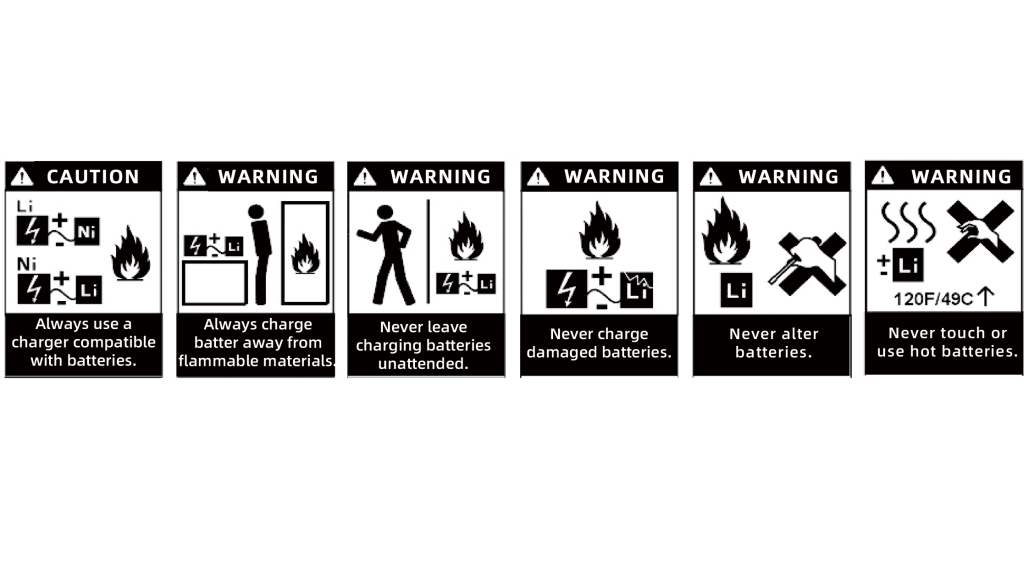 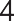 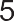 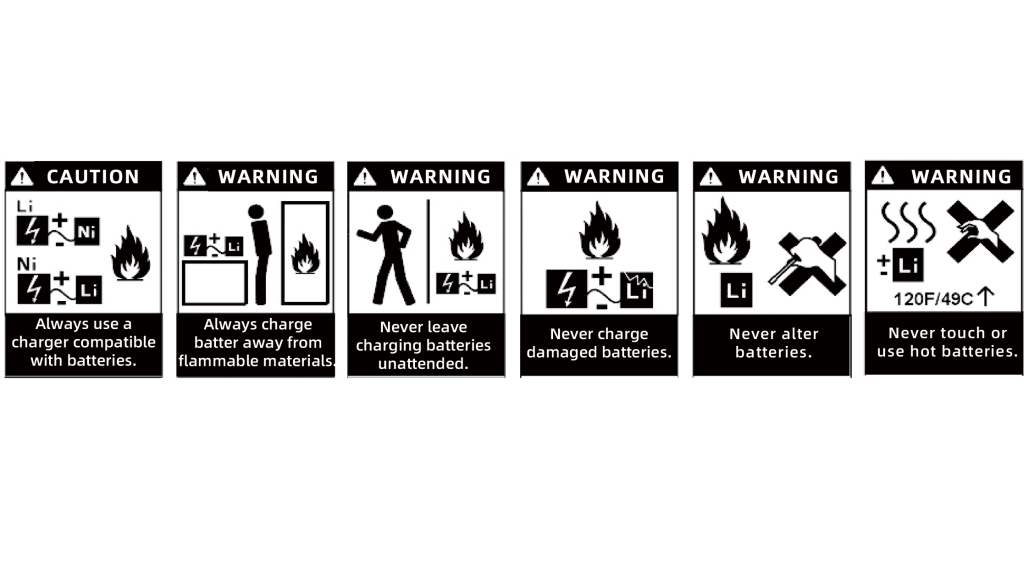 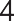 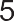  	WARNING AND THE GUIDE OF BATTERY USAGE	To ensure safety, please use the included supplied standard chargerWARNING：It is highly recommended to use the supplied  charger to  charge the battery.Notice：When the battery voltage is lower than 11.1V, the lithium battery may  be damaged, and may be no longer correctly charged. When the battery voltage is lower than 11.1V during a flight, the main ESC drops the head speed signiﬁcantly. Please land immediately and charge the battery as soon as possible. 	BATTERY  CHARGING	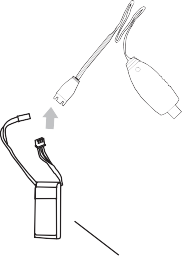 To charge the battery, please connect the charger USB plug into a USB plug pack or to a USB port of a computer or a plug pack.If no battery is connected, the USB charger red light will ﬂash.Once the battery is plugged into the USB charger, the charger's red light is lit to indicate the charging is in progress.When the battery is fully charged, the USB red light will stay oﬀ.Warning1.For maximum safety, please monitor the battery while charging. 2.Please do not allow children to carry out the charging by themselves but ensure adult supervision at all times.3.Please use the original standard charger of this product for charging. The use of unknown charger may pose risks of ﬁre and explosion. 4.If available, it is recommended that users use own Lipo 3s @2A  charger in lieu of using the USB charger. This helps to charge the battery at a much faster rate. 	NOTICE BEFORE FLIGHT	1. Ensure the batteries for both the tx and helicopter are fully charged. 2. Before turn on the TX, please make sure the throttle control is at the lowest position and the TH.HOLD and 3D mode switches are in the back position (back cover direction).3.Make sure the TX has paired with helicopter. If not or please carry out the pairing process.4.Please turn on the TX ﬁrst, then connect the battery to the helicopter and wait until it paired with TX. When turn off,  please unplug the  power from the helicopter ﬁrst, and then turn oﬀ the TX.4. Keep away from people, cars, high-tension power lines and water sources such as ponds, lakes, rivers etc. 	BIND WITH TRANSMITTER	If you have the RTF package, the helicopter ia already paired by the factory. However, if you need to pair again, please follow the following steps.First turn on the transmitter and make sure the throttle stick is at thebottom position, 3D IDLE switch is in the OFF positionRemove the canopy for activating the binding switch.Apply power to the helicopter, the red led ﬂashes slowly, press the code button for 1 second, then the red lamp will go out and get ready for pairing.When the red and blue lights turn on solid, the pairing has beensuccessful.While carrying out the pairing, ensure there are no other transmitters are operating nearby to avoid unintended pairing.Tips: This product is compatible with all FUTABA 2.4GHZ S-FHSStransmitter.Notice：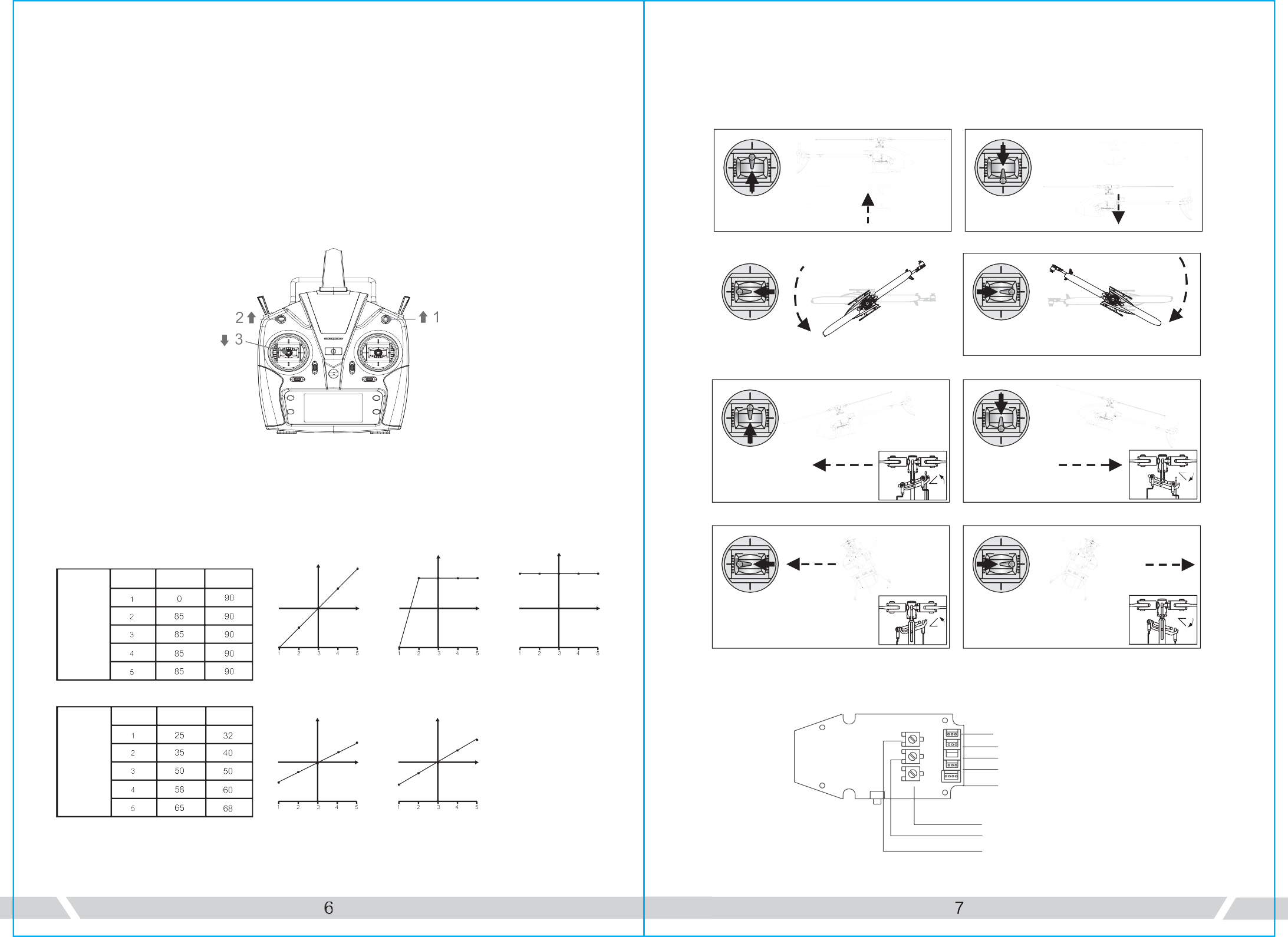 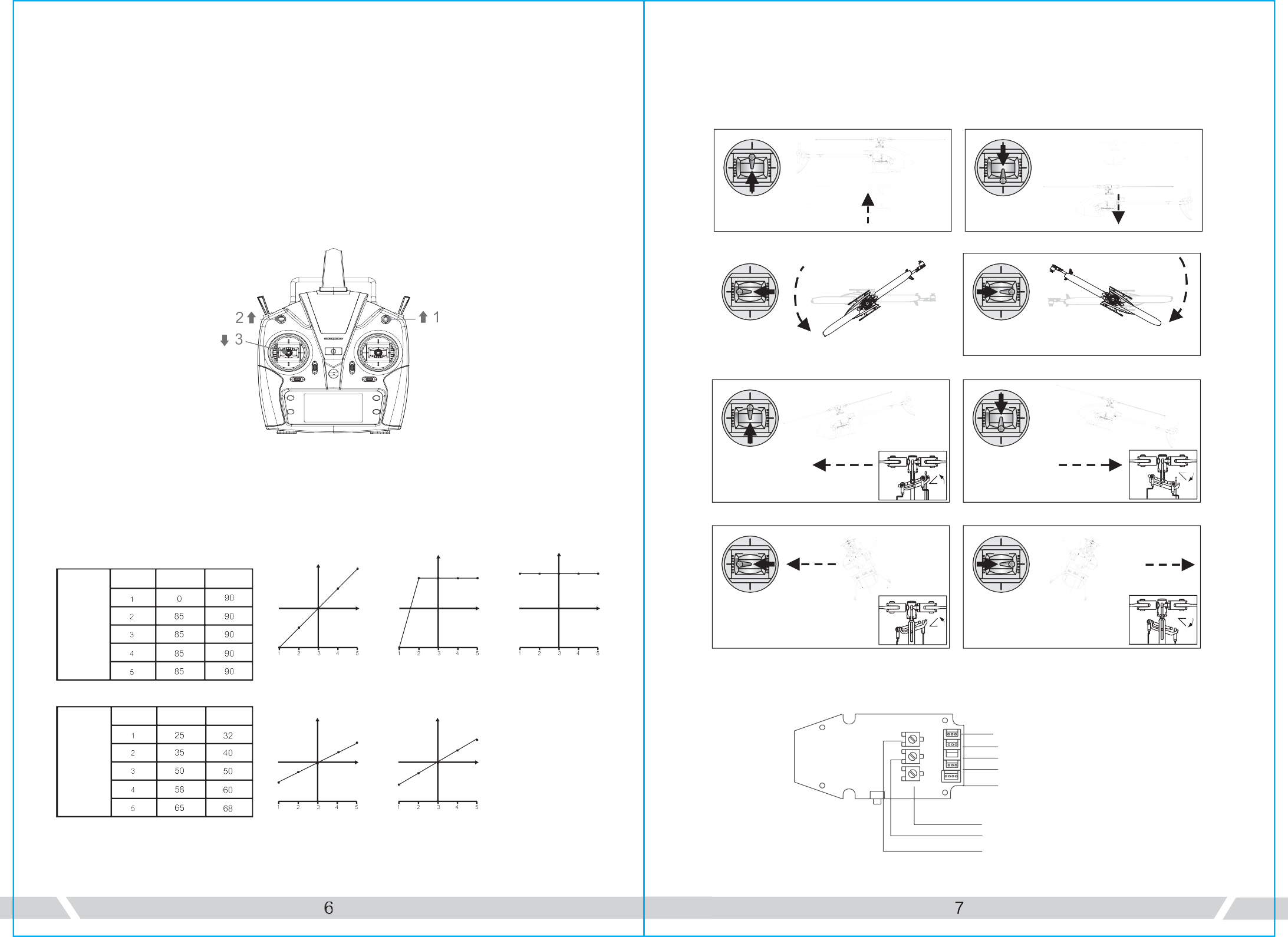 When the transmitter is turned on and the throttle hold switch is in the ON position, the transmitter will beep as a warning. The switch should be switched to the OFF position.When the transmitter is turned on and the 3D switch is in the ON position, and the transmitter will beep. The switch should be switched to the OFF position.When transmitter is turned on and the throttle stick is not in the lowest position the transmitter will beep as a warning. The throttle stick should then be pulled down to the lowest position. 	INITIAL FLIGHT	If you are not familiar with the controls of the E180, please take a few minutes to getfamiliar with them and then try your ﬁrst ﬂight.ThrottleRudderElevator 	THROTTLE CURVE AND PITCH CURVE	Elevator upAileronForwardElevator downBackwardThrottle CurvePositionNormal3D IdlePositionNormal3D IdleAileron leftLeft roll Aileron right        Right rollPitch curvePosition Normal3D ModeNormal3D Mode 	RECEIVER  INTERFACE DIAGRAM	Servo#1 Servo #2Servo #3 5VS-BUS/PPM3.3v DSM2/DSMXThe above information is for your reference only, you can set the parameters to your demand.Swash plate sensitivity Swashplate agilityThe lock tail sensitivityNotes: 3.3V is suitable for DSM receiver and 5V is suitable for FUTABA (S-BUS) J receiver. 	ABOUT  THE TRANSMITTER	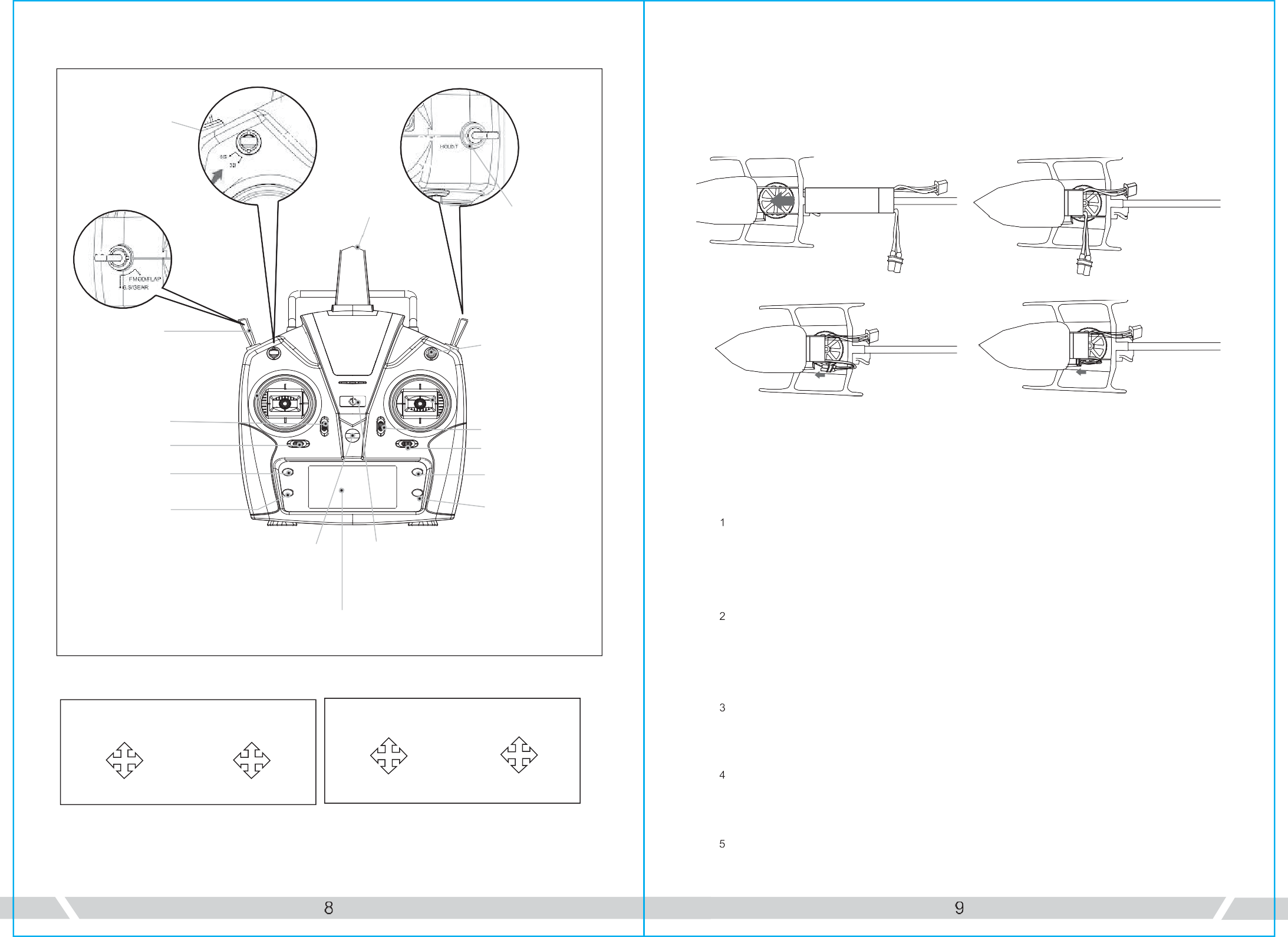 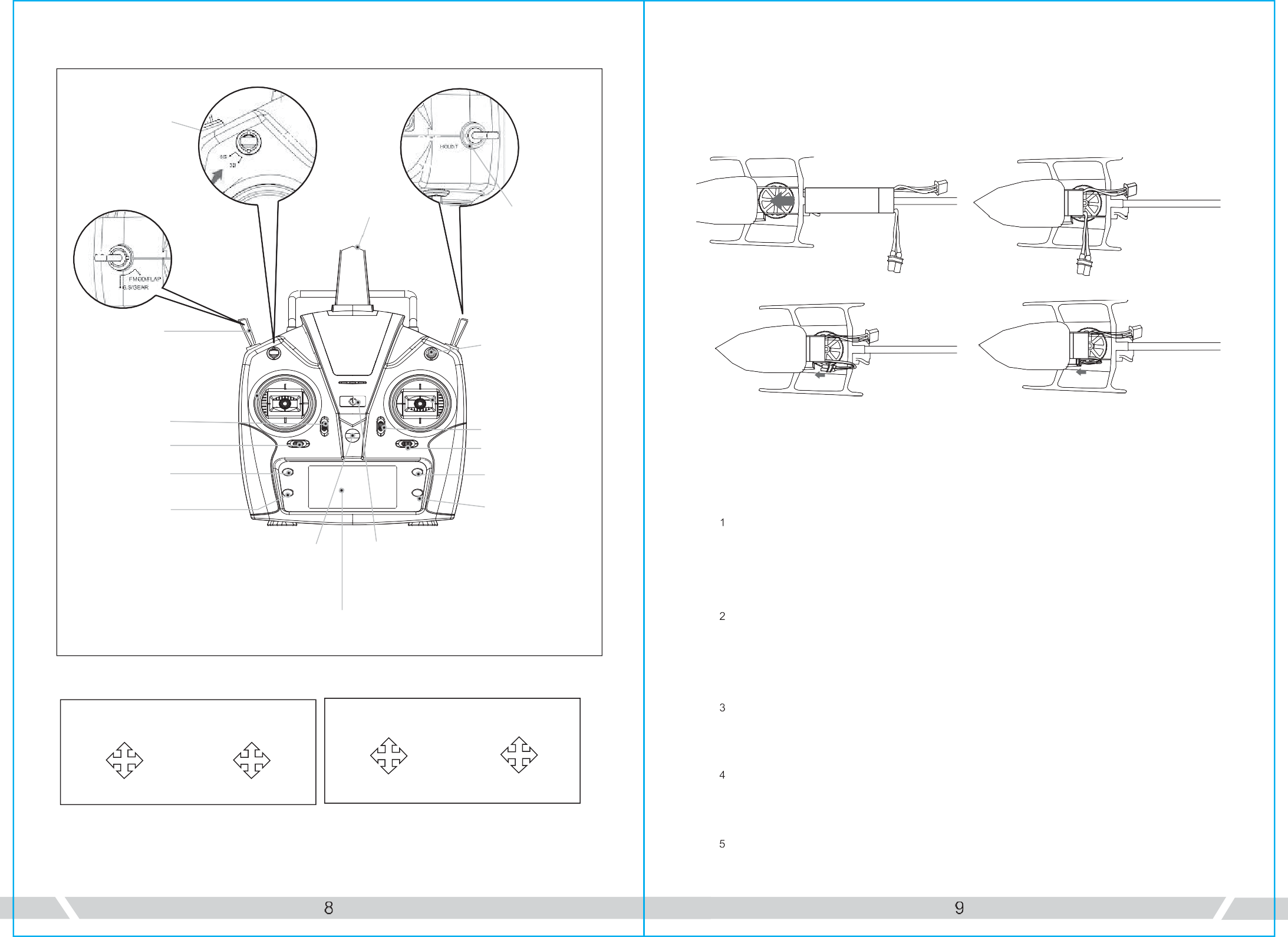  	FLIGHT BATTERY INSTALLMENT	Put the throttle joystick to the bottom position.Turn on the transmitter.Install the battery into the rack and connect it properly with the receiving power. 4.Once the battery is connected, the signal starts to blink. Keep it still and wait until the signal light stops blinking, which means the receiver has completed self-inspection and gets ready for ﬂight. 	TROUBLESHOOTING	 	EXPLODED VIEW	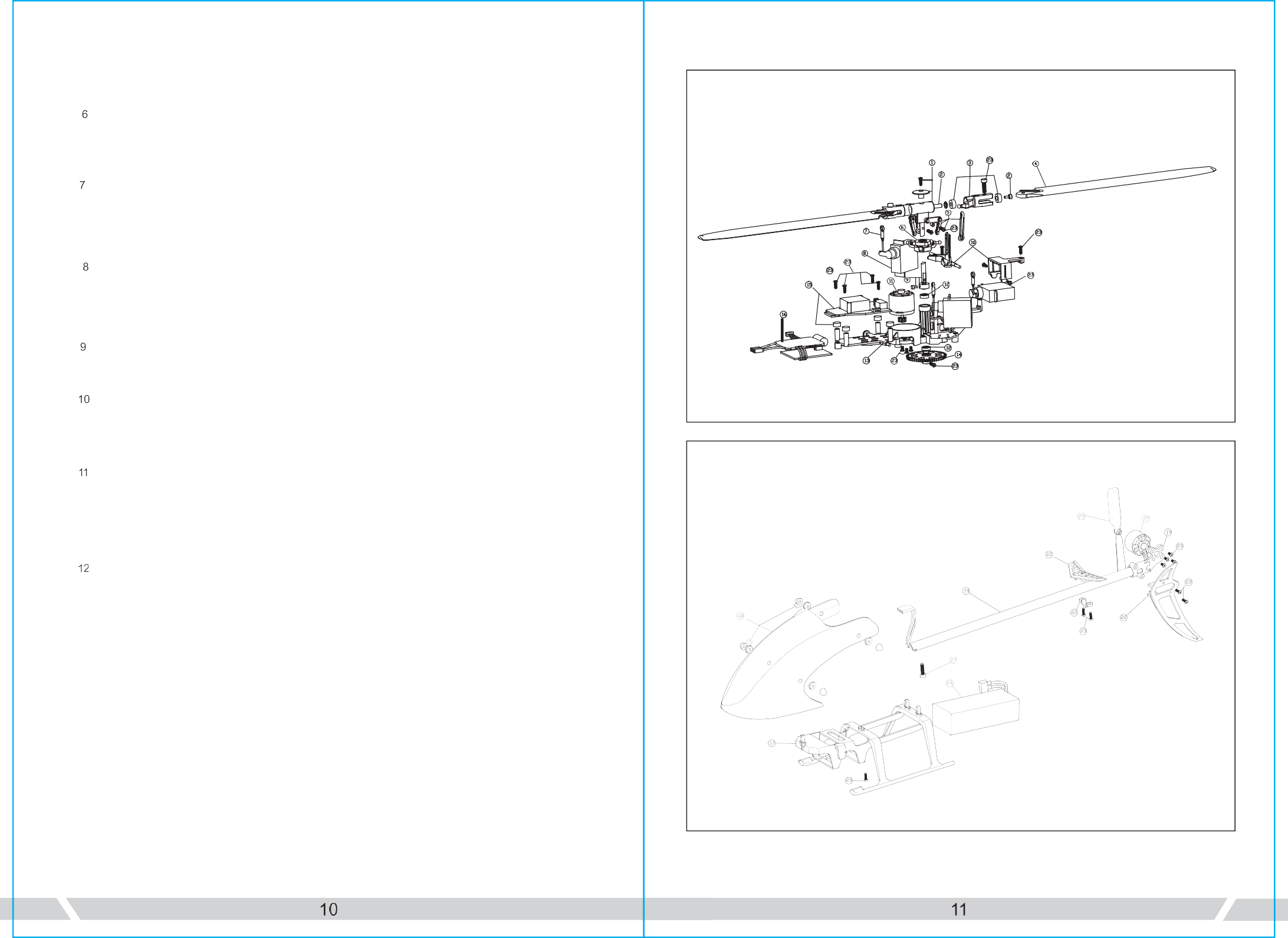  	ACCESSORY LIST	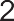 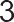 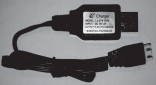 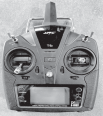 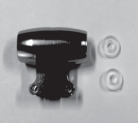 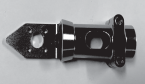 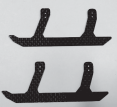 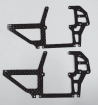 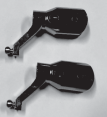 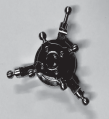 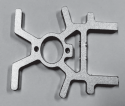 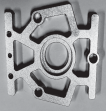 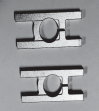 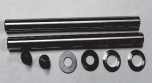 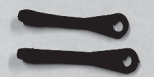 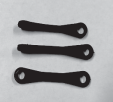 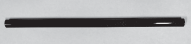 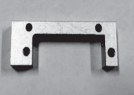 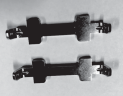 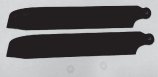 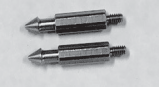 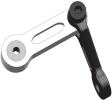 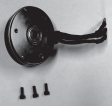 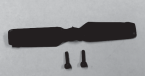 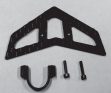 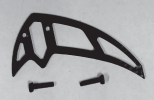 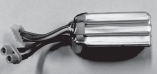 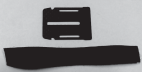 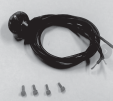 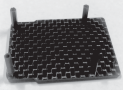 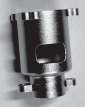 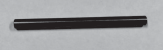 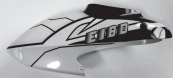 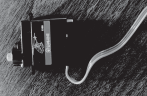 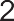 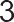 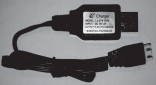 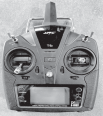 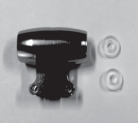 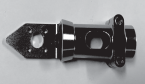 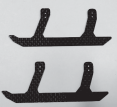 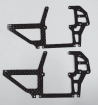 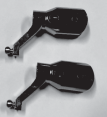 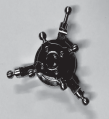 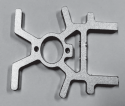 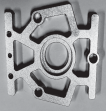 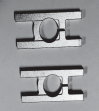 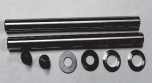 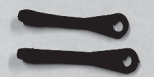 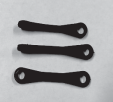 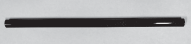 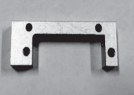 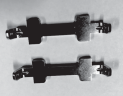 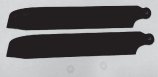 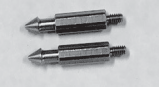 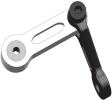 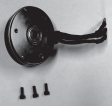 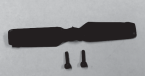 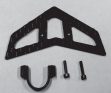 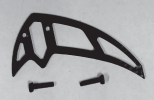 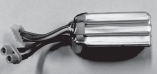 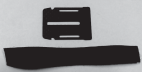 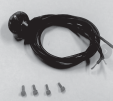 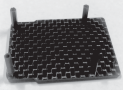 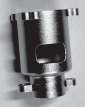 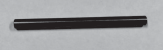 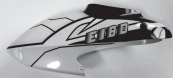 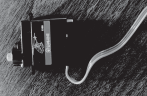 Notice for beginners:Please ﬂy with an instructor until you are confident enough.Before ﬂying the model for the first time, you need to fully understood all of the functions provided by the transmitter and the responses of all of the switches.Don't attempt to fly in 3D mode yet. Practice ﬂying and hovering in 6G mode until you are familiar with it. Then you can practice ﬂying and hovering ﬂight under 3D mode. Once you are familiar with these two modes you can vary out practicing inverted ﬂight with an instructor.Practice hovering ﬂight of inverted moves to build a foundation that making more brilliant ﬂying.This model is not a toy and it can cause damages to people and property. If unsure, it is recommended that you practice with a simulator on a  computer before doing real 3D  ﬂy with this model to minimize the damage. 	ACCESSORIES LIST	NO.PARTSQUANTITY1Gift Box12Sturdy PVC protective box13User Manual14Helicopter15Transmitter16Charger17Battery 11.1 v 700mah 30C18Cross Screwdriver / Hex Wrench19Main Blade210Tail Blade1Length400 mmHeight120mmWeight297gLength of Main Propeller410 mmDiameter of Tail Propeller73mmBattery Speciﬁcation11.1v 700mAh 30CFlight Time6-10 MinMain Brushless Motor3606Brushless Tail Motor1104NO.PARA NAMEQUANTITYRotor Head SetHorizontal Axis GroupRotor Clip SetPaddle GroupLink GroupSwash Plate GroupLower Link GroupRudder UnitSpindle Group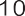 Servo Pressure Plate Group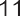 Main Motor Unit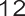 Bearing Set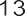 Main Rack Group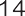 Big Gear Set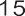 Flight Control Motherboard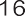 Governor Group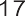 Landing Gear Group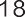 Chassis Group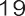 Tailstock Group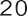 Tail Motor Unit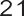 Chassis GroupRear WingScrew SetBatteryUSB Charger Set                     the transmitter Unit	